Sedgwick County Animal Care Advisory Board Meeting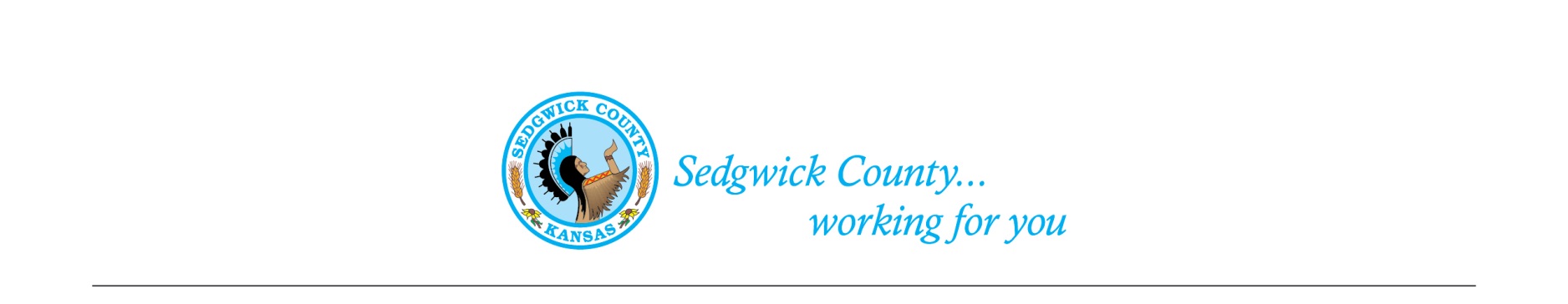 Of November 9, 2023Attendance: Advisory Board	Members - Susan Erlenwein, Simone Ward, Janna Hays, Shelley Duncan and Shanti Mikolajczyk	Absent – Dr. Julie Evans and Patricia Miller Public – Dennis EdelmanSedgwick County Staff –Nika Orebaugh and Dina Ingram 1. New Business: A. Review proposed Code changes recommended by the Legal Department on Habitual Nuisance Animal Violators: Susan told the Board that the County Legal Department recommends that these cases go in front of a District Judge instead of a County Judge.  Both District and County Judges have been contacted and are open to this change.  She is still waiting to receive the Code revisions from the Legal Department.B. Other New Business: Susan mentioned that Patricia Miller has missed meetings for over two years.  She has received the meeting notices, but has not responded.  Our By-Laws state that a member can be dropped due to missing three meetings in a row.  Discussion was held and Simone Ward moved to officially drop Patricia Miller from this Board due to lack of attendance; Shelley Duncan seconded. Motion was approved by majority vote.2. Old Business:A. Minutes: Discussion and approval of September 14, 2023 minutes. Moved and seconded by Shelley Duncan and Janna Hays.  Motion was approved by majority vote.   B. Proposed Sedgwick County Animal Shelter:  Susan noted that she and Nika had met to discuss the type of statistical information we need to gather for the Shelter and Animal Outreach Program Portfolio.  Janna Hays had invited Dennis Edelman to this meeting to discuss a proposed new Animal Shelter.  Discussion was held on the size, services and requirements for the building, land and barn for large animals.  We also reviewed new programs and how the current Animal Control Staff reach out to non-profits to house and foster animals.  The staff also arrange to transport animals to other states that request them.  Dennis had many questions about proposed operations.  He has connections and can look for donations for the project, especially if the Board wants to form a 501c3 nonprofit.  Dennis provided many ideas on nonprofits, donations and grants.    3. Staff Update- Nika noted that they will be presenting at schools about how a pet is not a gift, but an obligation.4. Public – Dennis thanked us for our time and likes the path we are on.  He will check with others about the proposed shelter and funds.5. Adjournment – The Board agreed to adjourn at 8:10 PM.  